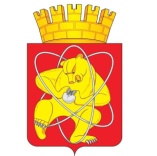 Городской округ «Закрытое административно – территориальное образование  Железногорск Красноярского края»АДМИНИСТРАЦИЯ ЗАТО г. ЖЕЛЕЗНОГОРСКПОСТАНОВЛЕНИЕ09.02.2023                                                                                                  			   192г. ЖелезногорскО внесении изменений в постановление Администрации ЗАТО г. Железногорск от 12.12.2022 № 2632 «Об утверждении Административного регламента Администрации ЗАТО г. Железногорск по предоставлению муниципальной услуги “Выдача разрешений на право вырубки зелёных насаждений на территории городского округа ЗАТО  Железногорск”»В соответствии с Федеральным законом от 06.10.2003 № 131-ФЗ «Об общих принципах организации местного самоуправления в Российской Федерации», Федеральным законом от 27.07.2010 № 210-ФЗ «Об организации предоставления государственных и муниципальных услуг», распоряжением Правительства Красноярского края № 17-р от 14.01.2022 «Об утверждении перечня массовых социально значимых услуг Красноярского края, подлежащих переводу в электронный формат», решением Совета депутатов ЗАТО г. Железногорск Красноярского края от 07.09.2017 № 22-91Р «Об утверждении Правил благоустройства территории ЗАТО Железногорск», постановлением Администрации ЗАТО г. Железногорск от 01.06.2018 № 1024 «Об утверждении Порядка разработки и утверждения административных регламентов предоставления муниципальных услуг», руководствуясь Уставом ЗАТО Железногорск,  ПОСТАНОВЛЯЮ:1. Внести следующие изменения в постановление Администрации ЗАТО г. Железногорск от 12.12.2022 № 2632 «Об утверждении Административного регламента Администрации ЗАТО г. Железногорск по предоставлению муниципальной услуги “Выдача разрешений на право вырубки зелёных насаждений на территории городского округа ЗАТО  Железногорск”»:1.1. Пункт 1.2 приложения к постановлению изложить в новой редакции: «1.2. Выдача разрешения на право вырубки зелёных насаждений на территории городского округа ЗАТО Железногорск осуществляется в случаях:1.2.1. выявления нарушения требований действующих строительных, санитарных и иных стандартов, нормативов и правил, вызванных произрастанием зелёных насаждений, в том числе при проведении капитального и текущего ремонта зданий, строений, сооружений, в случае, если зелёные насаждения мешают проведению работ;1.2.2. проведения капитального или текущего ремонта сетей инженерно-технического обеспечения, в том числе линейных объектов за исключением проведения аварийно-восстановительных работ сетей инженерно-технического обеспечения и сооружения;1.2.3. проведения строительства, реконструкции сетей инженерно-технического обеспечения, дорог местного значения, в том числе линейных объектов;1.2.4. проведения работ по содержанию охранной зоны сетей инженерно-технического обеспечения, в том числе линейных объектов;1.2.5. проведения работ по строительству детских и спортивных площадок;1.2.6. проведения строительства многоквартирных домов, индивидуальной жилой застройки, комплексной индивидуальной жилой застройки, а также объектов социально-культурного назначения;1.2.7. проведения работ по строительству и реконструкции объектов капитального строительства, осуществляемого по государственным и муниципальным контрактам для государственных или муниципальных нужд, либо с целью последующего использования земельного участка для государственных или муниципальных нужд;1.2.8. размещения, установки объектов, не являющихся объектами капитального строительства;1.2.9. проведения противопожарных мероприятий (создание минерализованных полос и противопожарных разрывов);1.2.10. проведения инженерно-геологических изысканий;1.2.11. восстановления нормативного светового режима в жилых и нежилых помещениях, затеняемых деревьями;1.2.12. проведения санитарных рубок (в том числе удаления аварийных деревьев и кустарников), реконструкции зелёных насаждений и капитального ремонта (реставрации) объектов озеленения (парков, бульваров, скверов, улиц,  территорий общего пользования);1.2.13. проведения работ на территории общественных кладбищ;1.2.14. проведения работ по обрезке зелёных насаждений;1.2.15. проведения работ по пересадке деревьев и кустарников.».1.2. Пункт 1.3. приложения к постановлению изложить в новой редакции: «1.3. Выдача разрешения на право вырубки зелёных насаждений на территории городского округа ЗАТО Железногорск осуществляется для производства работ:- на землях, на которые не распространяется действие лесного законодательства Российской Федерации;- на землях, не входящих в полосы отвода железных дорог;- на земельных участках, находящихся в муниципальной собственности ЗАТО Железногорск;- на земельных участках государственная собственность на которые не разграничена;- на земельных участках, не относящихся к специально отведенным для выполнения агротехнических мероприятий по разведению и содержанию зелёных насаждений (питомники, оранжерейные комплексы).».1.3. Пункт 1.4. приложения к постановлению изложить в новой редакции:«1.4. Вырубка зелёных насаждений без разрешения на территории ЗАТО Железногорск  не допускается, за исключением:- проведения аварийно-восстановительных работ сетей инженерно-технического обеспечения и сооружений;- вырубки зелёных насаждений, произрастающих в границах полос отвода автомобильных дорог общего пользования местного значения, при проведении работ по содержанию дорог общего пользования местного значения на основании муниципального контракта, заключенного с владельцем дороги, или муниципального задания;- вырубки зелёных насаждений, произрастающих на земельных участках, находящихся в муниципальной собственности и предоставленных в аренду гражданам для целей садоводства и огородничества.».1.4. Подпункт «з)» пункта 9.3.1 приложения к постановлению изложить в новой редакции:«з) разрешение на строительство (в случае осуществления строительства и реконструкции зданий и сооружений) или уведомление о соответствии указанных в уведомлении о планируемых строительстве или реконструкции объекта индивидуального жилищного строительства или садового дома параметров объекта индивидуального жилищного строительства или садового дома установленным параметрам и допустимости размещения объекта индивидуального жилищного строительства или садового дома на земельном участке (в случае осуществления указанных работ).».1.5. В подпункте «г)» пункта 18 приложения к постановлению слова «компенсационной стоимости» заменить словами «восстановительной стоимости».1.6. Пункт 12.2. приложения к постановлению изложить в новой редакции:«В случае вырубки зелёных насаждений в целях, указанных в пунктах 1.2.1, 1.2.3, 1.2.6, 1.2.8, 1.2.10 и 1.2.15 настоящего Административного регламента, подлежащих компенсации, Заявителю выставляется счёт на оплату восстановительной стоимости за вырубку зелёных насаждений.».2. Приложение № 4 к постановлению Администрации ЗАТО г. Железногорск от 12.12.2022 № 2632 изложить в новой редакции согласно приложению  к настоящему постановлению.3. Управлению внутреннего контроля Администрации ЗАТО г. Железногорск (В. Г. Винокурова) довести настоящее постановление до сведения населения через газету «Город и горожане».4. Отделу общественных связей Администрации ЗАТО г. Железногорск (И. С. Архипова) разместить настоящее постановление на официальном сайте Администрации ЗАТО г. Железногорск в информационно-телекоммуникационной сети «Интернет».5. Контроль над исполнением настоящего постановления оставляю за собой.6. Настоящее постановление вступает в силу после его официального опубликования.Глава ЗАТО г. Железногорск							  И. Г. КуксинПриложение к ПостановлениюАдминистрации ЗАТО г. Железногорскот ___________2023 № __________Приложение № 4к Административному регламентупредоставления Муниципальной услуги«Выдача разрешения на право вырубки зелёных насаждений»___________________________1 не включается в общий список предоставления Муниципальной услуги№ п/пМестовыполнения действия/ используемая ИСПроцедурыДействияМаксимальный срок123451Ведомство/ ПГСПроверка документов и регистрация заявленияКонтроль комплектности предоставленных документовДо 1 рабочего дня12Ведомство/ ПГСПодтверждение полномочий представителя ЗаявителяДо 1 рабочего дня13Ведомство/ ПГСРегистрация заявленияДо 1 рабочего дня14Ведомство/ ПГСПринятие решения об отказе в приёме документовДо 1 рабочего дня15Ведомство/ ПГС/ СМЭВПолучение сведений посредством СМЭВНаправление межведомственных запросовДо 5 рабочих дней6Ведомство/ ПГС/ СМЭВПолучение ответов на межведомственные запросыДо 5 рабочих дней7Ведомство/ ПГС/ СМЭВПодготовка акта обследования, направление начислений компенсационной стоимостиВыезд на место проведения работ для обследования зелёных насаждений До 10 рабочих дней7Ведомство/ ПГС/ СМЭВПодготовка акта обследования, направление начислений компенсационной стоимостиПодготовка акта обследования зелёных насаждений, расчёта восстановительной стоимостиДо 10 рабочих дней7Ведомство/ ПГС/ СМЭВВыдача (направление) акта обследования зелёных насаждений и счёта для оплаты восстановительной стоимостиДо 10 рабочих дней7Ведомство/ ПГС/ СМЭВКонтроль поступления оплатыДо 10 рабочих дней7Ведомство/ ПГС/ СМЭВПриём сведений об оплатеДо 10 рабочих дней8Ведомство/ ПГСРассмотрение документов и сведенийПроверка соответствия документов и сведений установленным критериям для принятия решенияДо 2 рабочих дней9Ведомство/ ПГСПринятие решенияПринятие решения о предоставлении услугиДо 1 часа10Ведомство/ ПГСФормирование решения о предоставлении услуги11Ведомство/ ПГСПринятие решения об отказе в предоставлении услуги12Ведомство/ ПГСФормирование отказа в предоставлении услуги13Модуль МФЦ/ Ведомство/ ПГСВыдача результата на бумажном носителе (опционально)Выдача результата в виде экземпляра электронного документа, распечатанного на бумажном носителе, заверенного подписью и печатью Многофункционального центра / ВедомстваПосле окончания процедуры принятия решения